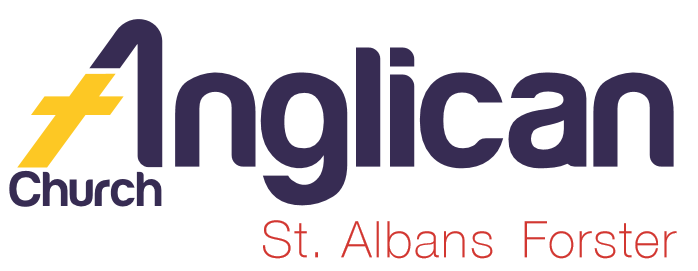 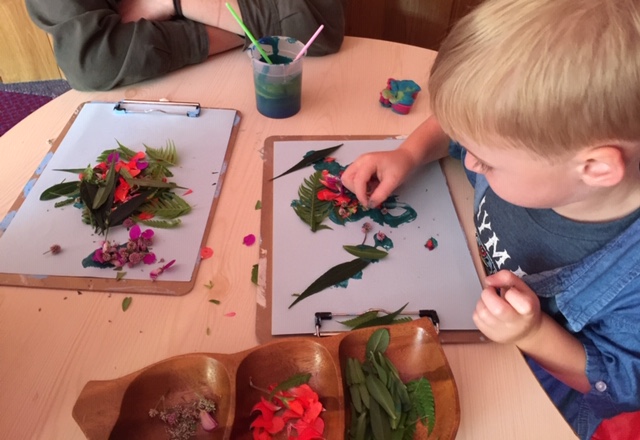 New in Nabiac!What an encouraging new start to worship services in Nabiac!   A huge thank you to everyone  who has contributed to the amazing transformation of the building so far! Watch this space for more updates!Men’s Dinner Connect with us on Tuesday 6 August 6pm for a delicious dinner! Only $15! Come and hear Rev Rod share about his life and work with Bush Church Aid [BCA]. RSVP to Clive on 0412 653 061. Seniors LunchJoin us on Wednesday 14 August at 11.30 am for  Light Lunch in the Church Hall! Only $8.00! A group you can really belong to!Pray Always …Beryl A, Ella E, George M, Jenny L, Keith R, Lyn T, Margaret B, Marion & Peter R, Peg S, and the Pearson family. Our Christian BookshopCome in and be inspired by our awesome new books, cards and gift ware! All proceeds go to GLECCA and SIFT! Bunnings BBQJoin us on Saturday 17th August!  Add your name to the list in the Hall and join us for a fun time, and  make meaningful connections with our wonderful community!Shine Your Light Thank you for your support of the Church Missionary Society! They are able to share God’s love globally because of your prayers and financial support! BY SUELLEN B Explore Your Faith! Come and explore what it means to be a believer in the Christian faith in 2019!  Join us for Christianity Explored!Wednesdays at 9:30am. Ph: Soph on 0425 213 082.Thursdays at 2pm.Ph: James on 0411 335 087.   Womens Spring EventWe would love you to connect with us on Tuesday 3rd December at 10am for our Anglican Womens Event!  Be inspired by Rebecca Wilson as she explores how  “By grace [we] have been saved through faith”.  BYO lunch. For more info Ph: Lorraine on 0419 277 294. 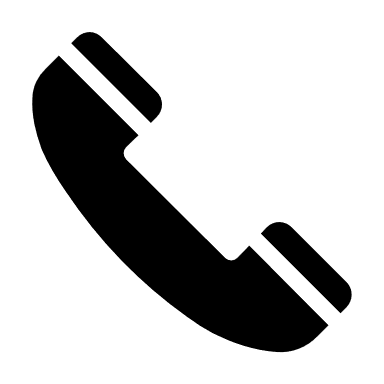 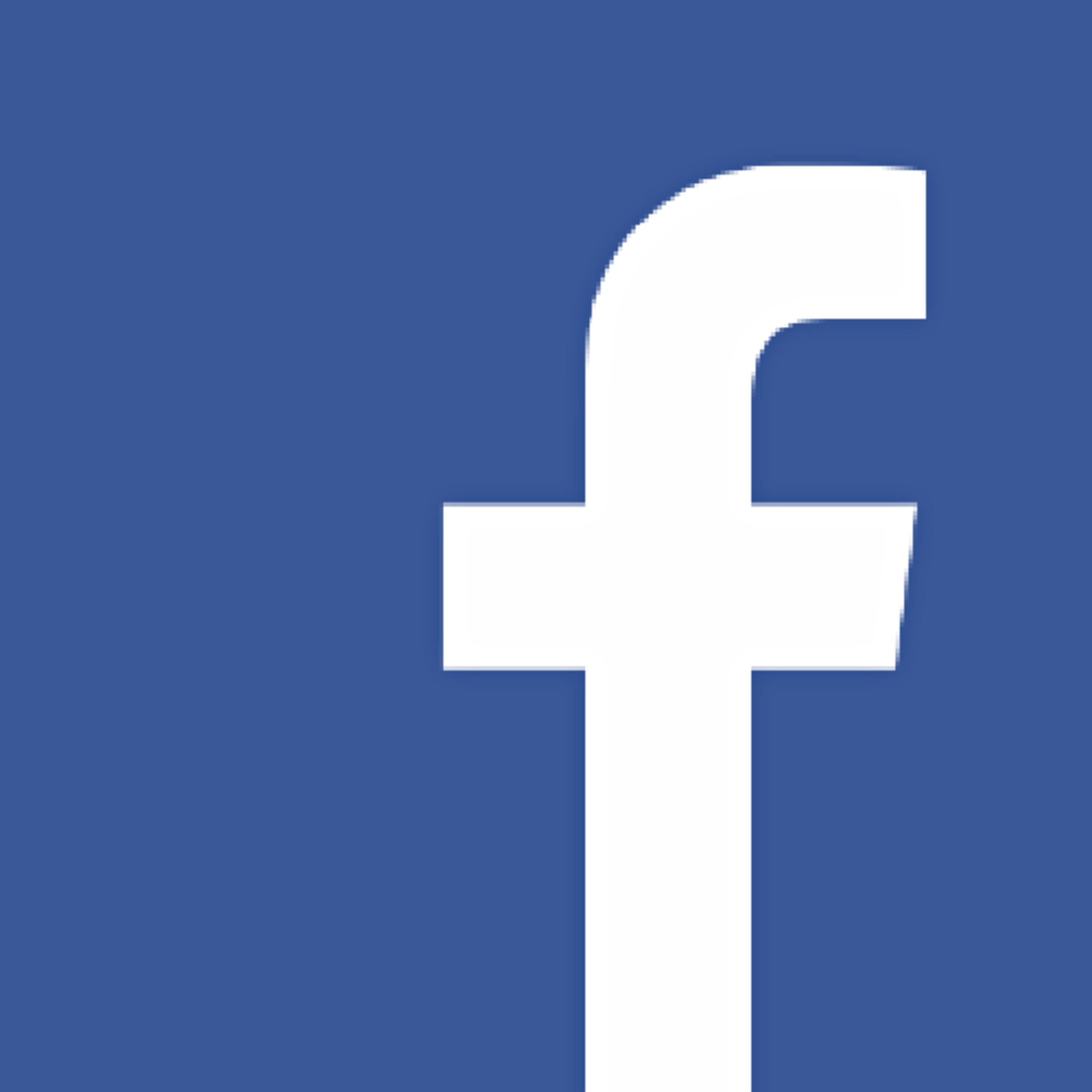 